IMPLEMENTASI KEBIJAKAN DI KECAMATAN COBLONG KOTA BANDUNG(Studi Kasus : Pelaksanaan Program Inovasi Pembangunan Dan Pemberdayaan Kewilayahan) Oleh :DEMA SWARSANAS142010184SKRIPSIDiajukan Untuk Memenuhi Syarat dalam Menempuh Ujian Sidang Sarjana Program Strata Satu (S1) pada Jurusan Ilmu Administrasi Negara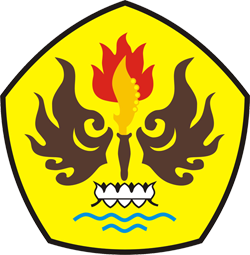 JURUSAN ILMU ADMINISTRASI NEGARAFAKULTAS ILMU SOSIAL DAN ILMU POLITIKUNIVERSITAS PASUNDANBANDUNG2017